UCHWAŁA ZARZĄDUSTOWARZYSZENIA ABSOLWENTÓW I PRZYJACIÓŁV LICEUM OGÓLNOKSZTAŁCĄCEGO 
IM. AUGUSTA WITKOWSKIEGO W KRAKOWIEZ DNIA 16 LUTEGO 2016 ROKUW SPRAWIE STYPENDIUM STOWARZYSZENIA "STYPENDIUM  MOJE K5”Tekst jednolity z uwzględnieniem zmian wprowadzonych uchwałą Zarządu z dnia 18 września 2018 r. oraz z dnia 29 stycznia 2019 r.§ 11.  Ilekroć w niniejszej uchwale jest mowa o, należy przez to rozumieć:	1)  "stypendium" - stypendium K5 ustanowione przez Stowarzyszenie Absolwentów i 	Przyjaciół V Liceum Ogólnokształcącego im. A. Witkowskiego w Krakowie,	1a) ”stypendium fundatorskie" - stypendium, o którym mowa w § 7a ust. 1,	1b) "fundatorze" - darczyńcę, który przekazał darowiznę w celu sfinansowania stypendium fundatorskiego lub jego przedstawiciela."	2) "Zarządzie" - Zarząd stowarzyszenia określonego w pkt. 1,	3) "uczniu" - ucznia V Liceum Ogólnokształcącego im. Augusta Witkowskiego w Krakowie,	4) "Liceum", "szkole" - Liceum, o którym mowa w pkt. 3,	5) "Dyrektorze", "Dyrektorze Liceum", "radzie pedagogicznej" - odpowiednie organy 	działające w strukturze Liceum,	6) "regulaminie" - niniejszą uchwałę,	7) "formularzu" - wzór wniosku o przyznanie stypendium stanowiący załącznik nr 1 do 	niniejszej uchwały.2. Ilekroć w Regulaminie jest mowa o kandydacie, chodzi o kandydata do Stypendium MOJE K5.3. Wyjaśnienie nazwy stypendiów oraz omówienie podstawowych założeń społecznych idei stypendium zawiera załącznik nr 2. § 21. Stypendium jest przyznawane i finansowane przez Stowarzyszenie.2. Przyznawanie Stypendium ma na celu:	1) motywowanie uczniów do dalszych wysiłków edukacyjnych,	2) nagrodzenie uczniów, którzy podczas nauki w Liceum, a w uzasadnionych przypadkach - 	także wcześniej, wykazali się ponadprzeciętnymi osiągnięciami edukacyjnymi oraz 	rozwijaniem swoich zainteresowań i predyspozycji,	3) udzielanie pomocy uczniom, którzy pomimo obiektywnych i trudnych do przezwyciężenia 	barier (np. długotrwała choroba, ciężka sytuacja materialna) należycie wypełniają obowiązki 	edukacyjne i  uczestniczą w życiu szkoły,	4) promowanie działalności charytatywnej, edukacyjnej i kulturalnej,	5) promowanie w środowisku Liceum poczucia przywiązania do szkoły oraz 	współodpowiedzialności za nią.§ 31. O stypendium mogą ubiegać się uczniowie.2. Wnioski o przyznanie Stypendium składają kandydaci Zarządowi. Wnioski można złożyć za pośrednictwem sekretariatu oraz Dyrektora Liceum.3. Kandydatów do Stypendium mogą przedstawiać Zarządowi także:	1) Dyrektor Liceum,	2) członkowie Stowarzyszenia,	3) odpowiednie władze samorządu uczniowskiego Liceum,	4) rodzice lub opiekunowie prawni uczniów nieposiadających pełnej zdolności do czynności 	prawnych.4. Wniosek złożony  przez podmioty, o których mowa w ust. 3 pkt. 1-3 wymaga złożenia przez kandydata, a jeżeli nie posiada on pełnej zdolności do czynności prawnych - także przez jego przedstawiciela ustawowego - oświadczenia prawnego stanowiącego integralną część formularza oraz informacji o rachunku bankowym do wypłaty stypendium.5. We wniosku pochodzącym od podmiotów, o których mowa w ust. 3 pkt. 1 i 3 zamiast adresu korespondencyjnego wnioskodawcy podaje się adres Liceum.6. Wniosek pochodzący od ucznia nieposiadającego pełnej zdolności do czynności prawnych wymaga zgody jego przedstawiciela ustawowego.7. Wniosek o przyznanie Stypendium składa się na formularzu. Informacje zawarte w formularzu stanowią integralną część regulaminu.8. Do wniosku kandydat zobowiązany jest dołączyć:	1) zaświadczenie o średniej ocen, a jeżeli jest uczniem klasy I - kserokopię świadectwa 	ukończenia gimnazjum oraz zaświadczenia o wyniku egzaminu gimnazjalnego,	2) kserokopie zaświadczeń, dyplomów i dokumentów poświadczających jego osiągnięcia 	edukacyjne oraz innych, na które powołuje się we wniosku; w szczególności zaświadczenia 	lekarskie i dokumentacja potwierdzająca trudną sytuację materialną lub życiową,	3) pisemną opinię wychowawcy lub nauczyciela Liceum, z którego przedmiotem związana jest 	jego aktywność naukowa,	4) wykaz załączników.§ 41. Stypendia  mają charakter comiesięcznego świadczenia przyznawanego na pięć miesięcy, dwukrotnie w ciągu roku szkolnego: w cyklu pierwszym od października do lutego oraz w cyklu drugim od marca do lipca.2. Zarząd, podejmując uchwałę o przeprowadzeniu cyklu stypendialnego określa co najmniej termin składania wniosków oraz skład Komisji Stypendialnej, z zastrzeżeniem ust. 4.2a. W zakresie przyznawania stypendium fundatorskiego Komisja konsultuje kandydata do tego stypendium z fundatorem.3. Informację o przeprowadzeniu edycji cyklu stypendialnego zamieszcza się na stronie internetowej Stowarzyszenia oraz przedstawia uczniom Liceum. 4. Uchwała o przeprowadzeniu drugiej w ciągu danego roku szkolnego edycji cyklu stypendialnego może określać:	1) iż naboru wniosków nie przeprowadza się; w takim wypadku można nie powoływać Komisji 	Stypendialnej,	2) stwierdzać, iż stypendium w drugim cyklu zostaje przyznane tym samym osobom, co w 	cyklu pierwszym; w takim przypadku Komisji Stypendialnej nie powołuje się.5. Wnioski złożone do pierwszego w danym roku szkolnym cyklu stypendialnego (październik-luty) podlegają rozpatrzeniu w obu cyklach stypendialnych.6. Komisja Stypendialna może, w razie potrzeby, uchwalić swój regulamin. Każdemu członkowi Komisji przysługuje prawo zgłoszenia zdania odrębnego co do oceny wniosków.§ 5 1. Laureatów stypendium wybiera się w oparciu o kryteria naukowe, biorąc pod uwagę zachowanie ucznia, jego postawę społeczną i obywatelską oraz obiektywne i trudne do przezwyciężenia trudności, jakie napotyka on w procesie edukacji. Kryteria te rozpatruje się rozdzielnie lub łącznie.2. W odniesieniu do stypendium fundatorskiego mogą obowiązywać dodatkowe kryteria przyznania stypendium uzgodnione z fundatorem; w szczególności stypendium może być ograniczone do osób posiadających osiągnięcia w określonej dziedzinie nauki lub działalności społecznej albo do osób o specyficznie określonych trudnościach.§ 61. Po upływie terminu składania wniosków stypendialnych, Komisja Stypendialna dokonuje ich oceny.2. Ocena wniosków polega na stwierdzeniu ich dopuszczalności (ocena formalna) oraz wyrażeniu opinii w przedmiocie przyznania stypendium poszczególnym osobom (ocena merytoryczna).2a. Wnioski, które Komisja Stypendialna oceniła jako niespełniające wymogów formalnych nie podlegają rozpatrzeniu na posiedzeniu Zarządu chyba, że Zarząd postanowi inaczej. Nie odbiera to prawa członków Zarządu do zapoznania się z tymi wnioskami.2b. W razie stwierdzenia, że wniosek nie spełnia wymagań formalnych Komisja Stypendialna lub Zarząd, stosownie do swojego uznania, biorąc pod uwagę zakres uchybień oraz możliwość rzetelnej oceny wniosku:	1) decyduje o przekazaniu wniosku do dalszej oceny,	2) wzywa zainteresowanego do uzupełnienia braków w wyznaczonym terminie pod rygorem negatywnej oceny formalnej wniosku, albo	3) ocenia wniosek negatywnie pod względem formalnym, co skutkuje niepodjęciem jego oceny merytorycznej.2c. Od uchwały Komisji Stypendialnej w przedmiocie oceny wniosków nie przysługuje odwołanie. Uchwała Komisji Stypendialnej nie jest wiążąca dla Zarządu.3. Niedopuszczalne są wnioski niekompletne, niezawierające wymaganego oświadczenia prawnego, niepodpisane lub niezaparafowane, a także niezgodne z regulaminem z innych przyczyn.  4. Komisja Stypendialna może:	1) wysłuchać opinii Dyrektora Liceum dotyczącej kandydata do stypendium,2) zażądać od kandydata lub jego przedstawiciela ustawowego dodatkowych dokumentów, informacji, wyjaśnień lub osobistego stawiennictwa na posiedzeniu Komisji lub Zarządu w celu przeprowadzenia rozmowy,	3) zasięgać opinii nauczycieli, pracowników i organów działających w strukturze Liceum,	4) zażądać przedstawienia od kandydata - do wglądu - oryginału dokumentów, o których 	mowa w § 3 ust. 7 pkt 2 oraz kontaktować się z ich wystawcami w celu weryfikacji ich 	autentyczności.5. Uprawnienia, o którym mowa w ust. 4, przysługują także Zarządowi. Mogą być realizowane także po przyznaniu stypendium.6. Wyboru stypendystów dokonuje Zarząd po zapoznaniu się z opinią Komisji Stypendialnej. 7. Uchwała o przyznaniu stypendium określa jego wysokość. Zarząd może nie przyznać żadnego stypendium.8. Od decyzji Zarządu odwołanie nie przysługuje; podlega ona weryfikacji na zasadach określonych w Statucie Stowarzyszenia.§ 71. Stypendium wypłaca się laureatom w formie darowizny.2. Za treść umowy darowizny uważa się treść regulaminu oraz formularza.3. Jeżeli wybrany stypendysta utraci status ucznia, stypendium przestaje być wypłacane od początku następnego miesiąca, z zastrzeżeniem ust. 4. 4. Absolwent, który w momencie uzyskania świadectwa ukończenia liceum był uczniem Liceum, może otrzymywać stypendium do końca okresu, na jaki zostało mu przyznane.5. Jeżeli laureat stypendium otrzymał niedostateczną ocenę klasyfikacyjną, zachowuje się w sposób niegodny ucznia Liceum, a przede wszystkim popełnił przestępstwo lub przestępstwo skarbowe albo swoich zachowaniem działa na szkodę Stowarzyszenia, Zarząd może, stosownie do własnego uznania, z własnej inicjatywy lub na wniosek Dyrektora Liceum:	1) udzielić kandydatowi upomnienia, co jest równoznaczne z odebraniem kolejnej, jednej raty 	stypendium,	2) odebrać prawo do dalszego otrzymywania stypendium,	3) odebrać stypendium, co zobowiązuje stypendystę do zwrócenia całego otrzymanego 	stypendium.6. Przepis ust. 6 stosuje się odpowiednio w razie przedstawienia we wniosku nieprawdziwych danych albo sfałszowania (w tym przerobienia) jakiegokolwiek dołączonego doń dokumentu.7. W razie zaistnienia podejrzenia zajścia okoliczności, o których mowa w ust. 5-6 Prezes Zarządu może zarządzić wstrzymanie wypłaty Stypendium. Zarządzenie obowiązuje do czasu podjęcia decyzji w przedmiocie wypłaty stypendium przez Zarząd, jednak nie dłużej niż przez dwa miesiące. Po upływie tego okresu stypendium za okres zawieszenia wypłat wypłaca się w całości, jeżeli Zarząd nie postanowił w myśl ust. 5.§ 7a1. Osoba fizyczna, prawna lub jednostka organizacyjna niemająca osobowości prawnej może sfinansować dodatkowe stypendium wpłacając na rzecz Stowarzyszenia darowiznę celową.2. Darowizna na rzecz stypendium fundatorskiego może być udzielona łącznie przez kilka podmiotów. Darowizna w celu ustanowienia jednego stypendium nie może być niższa niż siedemset pięćdziesiąt złotych.3. Stypendium, o którym mowa w ust. 1 udzielane jest na zasadach ogólnych przewidzianych niniejszą uchwałą. Rekrutacja kandydatów do stypendium fundatorskiego odbywa się łącznie z rekrutacją kandydatów do stypendium udzielanego na zasadach ogólnych.4. Fundator może zastrzec, że przyznanie stypendium określonemu kandydatowi wymaga jego zgody. W razie nieuzgodnienia kandydata darowizna podlega zwrotowi po obniżeniu o wszelkie koszty, jakie ponosi Stowarzyszenia z tytułu jej przyjęcia i zwrotu, w tym koszty operacyjne.5. Fudnator może nadać stypendium fundatorskiemu swoje imię lub inne imię lub tytuł. Imię lub tytuł wymaga akceptacji Prezesa Zarządu lub Zarządu.6. Przepis ust. 4 zd. 2 stosuje się odpowiednio w przypadku, o którym mowa w § 6 ust. 5-6. O cofnięciu stypendium informuje się fundatora.7. Fundator bierze udział w procedurze przyznawania stypendiów na zasadach ustalonych z Komisją Stypendialną i Zarządem.§ 81. Uchwała wchodzi w życie z dniem podjęcia.2. W zakresie, w jakim uchwała nakłada obowiązki na Liceum, jego organy bądź pracowników, wymaga akceptacji Dyrektora.Załączniki: 2Wniosek o przyznanie STYPENDIUM MOJE K5STOWARZYSZENIA ABSOLWENTÓW I PRZYJACIÓŁV LICEUM OGÓLNOKSZTAŁCĄCEGO IM. AUGUSTA WITKOWSKIEGO W KRAKOWIEA.1. Rok szkolny: ..........................................................................................                   A.2.Cykl stypendium: ……………………………………………................  B. OZNACZENIE WNIOSKODAWCY C. OZNACZENIE KANDYDATA DO STYPENDIUMD. PRZEDSTAWICIEL USTAWOWY KANDYDATA DO STYPENDIUM 
	wypełniać tylko jeżeli kandydat do stypendium nie ma pełnej zdolności do czynności prawnychE. OSIĄGNIĘCIA EDUKACYJNE KANDYDATA DO STYPENDIUME.7. Szczególne osiągnięcia edukacyjne podczas nauki w Liceum (uczniowie klas I - osiągnięcia z gimnazjum):
................................................................................................................................................................................................................................................................................................................................................................................................................................................................................................................................................................................................................................................................................................................................................................................................................................................................................................................................................................................................................................................................................................................................................................................................................................................................................................................................................................F. SYTUACJA ŻYCIOWA KANDYDATA DO STYPENDIUM - podać wszelkie informacje mogące mieć wpływ na przyznanie stypendium (trudna sytuacja materialna, trudności w dostępie do edukacji, szczególna sytuacja rodzinna, choroby kandydata i osób najbliższych itd. Jeżeli uczeń korzysta z tzw. nauczania indywidualnego - informacja o jego charakterze)................................................................................................................................................................................................................................................................................................................................................................................................................................................................................................................................................................................................................................................................................................................................................................................................................................................................................................................................................................................................................................................................................................................................................................................................................................................................................................................................................................G. DZIAŁALNOŚĆ SPOŁCZNA I CHARYTATYWNA, W TYM DZIAŁALNOŚĆ NA RZECZ SPOŁECZNOŚCI LICEUM. DODATKOWE INFORMACJE:............................................................................................................................................................................................................................................................................................................................................................................................................................................................................................................................................................................................................................................................................................................................................................................................................................................................................................................................................................................................................................................................................................................................................................................................H. DANE NIEZBĘDNE DO EWENTUALNEJ WYPŁATY STYPENDIUM - stypendium wypłacane jest na rachunek bankowy*Stowarzyszenie nie ponosi konsekwencji wypłaty stypendium na błędny rachunek, jeżeli błąd wynikał z podania niepoprawnych lub niewyraźnego podania danych.I. OŚWIADCZENIE PRAWNE I OŚWIADCZENIE DOT. DANYCH OSOBOWYCHI.1. Oświadczam, że zapoznałem(-am) się z uchwałą Zarządu Stowarzyszenia Absolwentów i Przyjaciół V Liceum Ogólnokształcącego im. Augusta Witkowskiego w Krakowie określającą zasady przyznawania i wypłacania stypendium K5 oraz akceptuję go i przyjmuję do wiadomości w całości. Treść w/w uchwały stanowi integralną treść umowy darowizny, jaka zostaje zawarta z kandydatem w razie przyznania mu stypendium.I.2. Wyrażam zgodę na wykorzystanie danych kandydata do stypendium oraz jego wizerunku do celów informacyjnych, reklamowych, marketingowych i promocyjnych. Przede wszystkim wyrażam zgodę na publikację zdjęć z wizerunkiem kandydata z ceremonii wręczenia stypendium, jeżeli taka się odbędzie (szersze informacje: patrz pkt. I.4.- informacja dotycząca danych osobowych (RODO)). Wyrażam zgodę na podanie do publicznej wiadomości informacji o kandydaturze oraz o laureatach stypendium.I.3. Oświadczam, iż wszystkie dane zawarte we wniosku oraz załączone dokumenty są prawdziwe, a kserokopie - zgodne z oryginałami. Jestem świadomy, iż za podanie nieprawdziwych danych we wniosku stypendialnym grozi odpowiedzialność karna.I.4. Informacja dotycząca danych osobowych (RODO):1) Administratorem danych osobowych ujawnionych w niniejszym wniosku będzie Stowarzyszenie Absolwentów i Przyjaciół V Liceum Ogólnokształcącego im. Augusta Witkowskiego w Krakowie, ul. Studencka 12, 31-116 Kraków, KRS 0000280170. W sprawach związanych z przetwarzaniem danych należy kontaktować się z Zarządem Stowarzyszenia.2) Dane będą przetwarzane na podstawie zgody kandydata (przedstawiciela ustawowego) i wnioskodawcy w celu oceny złożonych wniosków, przyznania i wypłaty stypendium MOJE K5 wypłacanego przez Stowarzyszenie.3) Dane mogą być udostępniane organom V Liceum Ogólnokształcącego im.  Augusta Witkowskiego w Krakowie oraz podmiotom właściwym do poświadczenia wiarygodności  załączonych do wniosku dokumentów (przede wszystkim ich wystawcom) – w celu ustalenia przesłanek przyznania stypendium (w tym sytuacji osobistej i majątkowej kandydata) oraz jego dalszej wypłaty, w tym w celu potwierdzenia wiarygodności przedłożonych dokumentów. Dane będą przedstawione także członkom powoływanej w procedurze stypendialnej komisji stypendialnej, w celu zaopiniowania przez komisję wniosków stypendialnych. Dane będą nadto udostępnione podmiotowi prowadzącemu księgowość Stowarzyszenia oraz bankom w celu wypłaty stypendium i wykonania obowiązków podatkowo-rachunkowych. Poza tymi sytuacjami dane mogą być udostępnione, jeżeli przepis prawa tego wymaga (np. w związku z postępowaniem sądowym).4) Kandydat oraz wnioskodawca mają prawo dostępu do swoich danych osobowych oraz ich poprawiania. Za względu na obowiązki Stowarzyszenia wynikające z przepisów prawa, w tym obowiązek zachowywania dokumentacji, składania sprawozdań z działalności Stowarzyszenia oraz obrony przed ewentualnymi roszczeniami, nie ma możliwości usunięcia danych osobowych chyba, że są one uzyskane niezgodnie z prawem.5) Stowarzyszenie informuje, iż przysługuje Państwu prawo wniesienia skargi do organu nadzorczego: Prezesa Urzędu Ochrony Danych Osobowych, ul. Stawki 2, 00-193 Warszawa.6) Dane nie będą wykorzystywane do podejmowania decyzji w sposób zautomatyzowany.7) Szczegółowe regulacje dotyczące wykorzystywania danych osobowych wynikają z przepisów powszechnie obowiązującego prawa, a przede wszystkim z rozporządzenia Parlamentu Europejskiego i Rady (UE) 2016/679 w sprawie ochrony osób fizycznych w związku z przetwarzaniem danych osobowych i w sprawie swobodnego przepływu takich danych oraz uchylenia dyrektywy 95/46/WE (ogólne rozporządzenie o ochronie danych).I.5.Poniższe podpisy należy złożyć czytelnie.I.6: Data, parafa i podpis kandydata*:                      I.7.: Data, parafa i podpis wnioskodawcy:......................................................................            .....................................................................
*pola H.6. można nie wypełniać jeżeli wnioskodawca jest jednocześnie kandydatemJ. OŚWIADCZENIE PRZEDSTAWICIELA USTAWOWEGO
	wypełniać tylko jeżeli kandydat do stypendium nie ma pełnej zdolności do czynności prawnychWyrażam zgodę na udział kandydata określonego w niniejszym wniosku w programie stypendialnym K5 Stowarzyszenia Absolwentów i Przyjaciół V Liceum Ogólnokształcącego im. Augusta Witkowskiego w Krakowie. Zapoznałem się z w/w oświadczeniem prawnym, także w części I,4. dotyczącej ochrony danych osobowych, przyjmuję je go wiadomości oraz wyrażam wszelkie zgody, o których w tym oświadczeniu mowa. I.1.: Data: ........................................   I.2.: Parafa i podpis: ............................................................K. ZAŁĄCZNIKIIlość załączników: ………………………………………Do wniosku należy dołączyć pisemny wykaz załączników.W razie braku wystarczającej ilości miejsca w którymkolwiek polu formularza stypendialnego, należy zrobić odesłanie i brakujące informacje umieścić verte lub na dodatkowym arkuszu jako załącznik. Wniosek należy wypełnić czytelnie, ręcznie lub komputerowo; formularz może być wydrukowany jedno- lub dwustronnie.Do wniosku należy dołączyć dokumenty poświadczające wszystkie przedstawione w nim okoliczności, zarówno osiągnięcia naukowe, jak i okoliczności opisane w części F i G. Okoliczności nieudokumentowane nie są brane pod uwagę przy ocenie wniosku.Załącznik nr 2 
do uchwały Zarządu Stowarzyszenia Absolwentów i Przyjaciół 
V Liceum Ogólnokształcącego im. A. Witkowskiego w Krakowie
z dnia 16 lutego 2016 r.w sprawie ustanowienia stypendium Stowarzyszenia "Moje K5"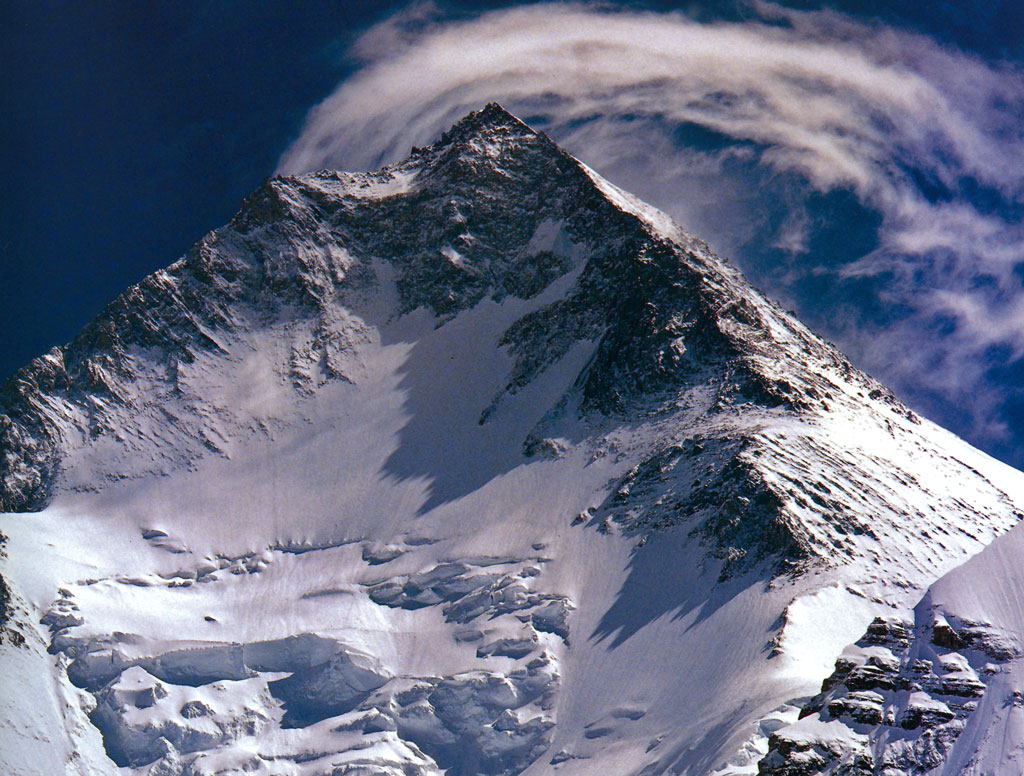 Stypendium  „MOJE  K5”STOWARZYSZENIA ABSOLWENTÓW I PRZYJACIÓŁV LICEUM OGÓLNOKSZTAŁCĄCEGO IM. AUGUSTA WITKOWSKIEGO 
W KRAKOWIETytuł stypendium „MOJE K5” nawiązuje do góry Gaszerbrum 1Gaszerbrum1 - Hidden Peak - K5 , 8068 m n.p.m.Najwyższy szczyt z grupy siedmiu Gaszerbrumów.2 najwyższy szczyt (po K2) w paśmie Karakorum.11 najwyższy szczyt wśród  14 ośmiotysięczników.Po raz pierwszy zdobyty w kolejności  jako 12 ośmiotysięcznik.Zimą zdobyty dopiero w 2012 roku – później zdobyty został tylko jeden ośmiotysięcznik (Broad Peak). Nazwa pochodzi od słów rgasha brum, co w języku balti oznacza "Piękną Górę" lub "Świecącą Ścianę"Hidden Peak –to Ukryty SzczytK5 – nazwa wzięta z kolejności oznaczeń  mierniczych (tak np. K2 będąc 2 górą Ziemi tylko przypadkowi zawdzięcza swoją nazwę) po prostu –przypadek.Dodając: ”Przez szczyt przebiega główna grań Karakorum, dzieląc masyw na dwie flanki: północno-wschodnią i południowo-zachodnią. Strona północno-wschodnia jest słabo poznana ze względu na trudny dostęp.” , wymowa i symbolika nazwy stypendium raczej nie wymaga komentarza.Takie jest nasze stypendium!Krótko o  Stypendium „MOJE K5”  SAiP V LO w Krakowie.Z chwilą narodzin idei stypendium SAiP V LO, powstała dyskusja nad jego kształtem.Czym ma być nasze stypendium?- Nagrodą czy wsparciem? Kogo wyróżnić stypendium? Według jakich kategorii je przyznawać? Kim powinni być nasi stypendyści?Odpowiedź wydawałaby się banalnie prosta. Wystarczy określić kryterium i spokojnie czekać  na kandydatury. Tylko jak wyznaczyć właściwe kryterium w szkole, w której rokrocznie jest kilkudziesięciu finalistów i laureatów ogólnopolskich olimpiad, są laureaci licznych konkursów, zawodów, olimpiad międzynarodowych, poligloci - znający czasem po kilka języków oraz talenty artystyczne, jakich z przysłowiową świecą szukać? W szkole, w której młodzież uczestniczy w wielu szkolnych i społecznych inicjatywach, a często sama je inicjuje? W szkole, w której uczy się blisko 1000 uczniów i możemy mówić o pełnym przekroju społecznym? Wreszcie w szkole, w której sam fakt zostania jej adeptem już jest sukcesem i wyróżnieniem!W takiej sytuacji już samo wyróżnienie najlepszych z „najlepszych” stanowiłoby dużą trudność, niejednokrotnie zmuszając SAiP do podejmowania arbitralnych, budzących kontrowersje decyzji. Byłoby powielaniem licznych programów stypendialnych - począwszy od nagród przyznawanych przez Ministra Edukacji Narodowej, a na nagrodach samorządowych skończywszy. Jednocześnie pamiętamy, iż Stowarzyszenie rokrocznie funduje nagrodę Absolwenta Roku, a stypendium mogłoby stanowić inne, unikatowe odznaczenie, niebędące w gruncie rzeczy ani nagrodą za wybitne osiągnięcia, ani wyłącznie wsparciem o charakterze socjalno-rehabilitacyjnym.Podjęliśmy się wyzwania stworzenia całkowicie wyjątkowego stypendium!Kierujemy je do uczniów, których cechuje wyróżniające podejście do obowiązków szkolnych, czyli do nauki i uczestnictwa w życiu szkoły. Kierujemy je do tych spośród społeczności uczniowskiej, dla których podjęcie najwyższych „naukowych” wyzwań, z przyczyn sytuacji w jakiej się znajdują, obiektywnie stoi poza granicami ich możliwości, a pomimo tego nie rezygnują z osiągnięcia ambitnych celów - czasem mniejszych i mniej spektakularnych - leżących w „górnej” granicy ich możliwości. Osiągnięcia takiego ucznia są „cichymi” sukcesami, ale w swym wymiarze WIELKIMI, i tą wielkość chcemy wyróżnić.Chcąc uniknąć posądzenia o brak obiektywizmu w procesie przyznawania stypendium proponujemy kilkustopniowy model weryfikowania wniosków stypendialnych. Poza kontrolą o charakterze formalnym podejmujemy współpracę z Dyrekcją i kadrą pedagogiczną Liceum - zapoznając się z Ich opinią - analizujemy wnioski poprzez powoływaną w każdej edycji cyklu Komisję Stypendialną, a następnie - na posiedzeniu Zarządu Stowarzyszenia - podejmujemy ostateczną decyzję w przedmiocie przyznania stypendium.Nihil novi, czyli „Nic o nas bez nas”Stypendium MOJE K5 przyznawane jest dla uczniów V LO. I mimo tego, że kierowane jest do zawężonej grupy - chcemy, aby to właśnie sami uczniowie zgłaszali swoje kandydatury, wnioskowali i przygotowywali dokumentację stypendialną.. Pragniemy, aby przede wszystkim uczniowie zrozumieli ideę Stypendium SAiP, zaakceptowali jego formułę, w końcu przyjęli go jako swoje.Mamy nadzieję, iż Stypendium MOJE K5 stanie się stypendium całej społeczności
V Liceum Ogólnokształcącego im. Augusta Witkowskiego w Krakowie!B.1. Imię i nazwisko (nazwa):B.1. Imię i nazwisko (nazwa):B.2. Charakter wnioskodawcy (kandydat/przedstawiciel ustawowy kandydata/itd.):B.2. Charakter wnioskodawcy (kandydat/przedstawiciel ustawowy kandydata/itd.):B.3. Dokładny adres wnioskodawcy z miejscowością i kodem podczowym:B.3. Dokładny adres wnioskodawcy z miejscowością i kodem podczowym:B.4. Telefon kontaktowy:B.5. Adres e-mail:C.1. Imię i nazwisko:C.1. Imię i nazwisko:C.2: Numer PESEL:C.3. Dokładny adres wnioskodawcy z miejscowością i kodem podczowym:C.3. Dokładny adres wnioskodawcy z miejscowością i kodem podczowym:C.3. Dokładny adres wnioskodawcy z miejscowością i kodem podczowym:C.4. Telefon kontaktowy:C.5. Adres e-mail:C.5. Adres e-mail:D.1. Imię i nazwisko przedstawiciela ustawowego:D.1. Imię i nazwisko przedstawiciela ustawowego:D.2: Numer PESEL p. ustawowego:D.3. Dokładny adres przedstawiciela ustawowego z miejscowością i kodem podczowym:D.3. Dokładny adres przedstawiciela ustawowego z miejscowością i kodem podczowym:D.3. Dokładny adres przedstawiciela ustawowego z miejscowością i kodem podczowym:D.4. Telefon kontaktowy p. ustawowego:D.5. Adres e-mail p. ustawowego:D.5. Adres e-mail p. ustawowego:D.6. Źródło przedstawicielstwa  ustawowego (rodzic, orzeczenie sądowe):D.6. Źródło przedstawicielstwa  ustawowego (rodzic, orzeczenie sądowe):D.6. Źródło przedstawicielstwa  ustawowego (rodzic, orzeczenie sądowe):E.1. Rok nauki w liceum:E. 2. Oznaczenie klasy:E.3. Imię i nazwisko wychowawcy:E.4. Przedmioty nauczane w zakresie rozszerzonym:E.4. Przedmioty nauczane w zakresie rozszerzonym:E.4. Przedmioty nauczane w zakresie rozszerzonym:E.5. Średnia ocen rocznych w poprzednim roku szkolnym:E.5. Średnia ocen rocznych w poprzednim roku szkolnym:E.6. Ukończone gimnazjum (uczniowie klas II i III NIE wypełniają):H.1. Imię i nazwisko posiadacza rachunku bankowego:H.2. Bank, w którym prowadzony jest rachunek:H.3. Numer rachunku bankowego - WYPEŁNIĆ BARDZO CZYTELNIE*: